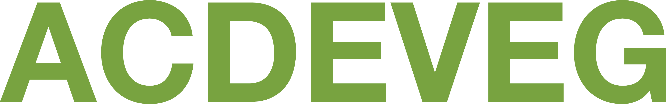 Australian Council of Deans Vocational Education GroupCall for proposals: Extended deadline4th Annual National Conference on VET Teaching & VET Teacher EducationBuilding confidence in VET Practice6 & 7 December 2018, at CQ University Melbourne Campus, 120 Spencer St, Melbourne Proposals are now invited for two types of activities at the conference:Practitioner workshops and roundtables (6 December 1.30-5.00pm) for:Collaboratively working through a teaching and learning issue that is likely to be shared by many VET teachers and trainers in their everyday work practice.Presenting a teaching and training innovation or project that has been implemented or is planned, and inviting feedback from professional colleagues as ‘critical friends’.VET teacher-education and VET professional development practices and innovations.Presentations of research findings or research in progress (7 December 9.00-4.00pm) on issues and topics on VET teaching or VET teacher education.To submit a proposal, please use the appropriate template (available on the conference website, at www.federation.edu.au/acdeveg2018 ). Papers and workshops proposals must relate to VET teaching/training, or VET teacher qualifications/professional development.Please email your proposal to the conference organisers at acdeveg2018@federation.edu.au. If you would like to discuss the suitability of your proposal for the conference, or would like assistance in preparing your proposal please contact the conference organisers at the same email address. The closing date for the proposals for workshops/roundtables and presentations is extended to Friday August 10th 2018.Proposals will be reviewed against the following criteria:Proposals for a roundtable Relevance of the practice/project/approach to VET teaching and/or VET teacher education;Likelihood of interest among the identified target audience;Potential for active engagement by the participants in the form of (for example) brainstorming ideas, imagining solutions/possibilities and discussion during the session; andThe presenter’s relevant experience.Proposals for a research paperRelevance of the topic to VET teaching and/or VET teacher education;Likelihood of interest among the conference audience;Originality or potential to adding to existing scholarship;Conceptual, methodological and theoretical soundness;Coherence and clarity of written expression;Reference to appropriate literature.